Квест – игра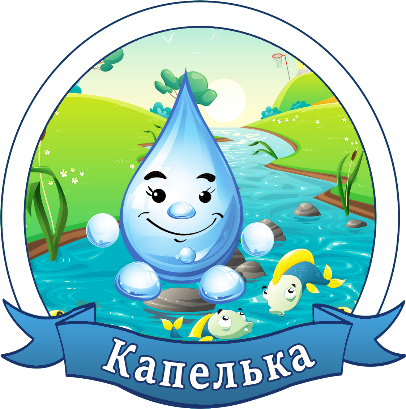  «Поиск сокровищ Госпожи Осени» Команда «Капелька»Время выполнения 5 минут. Оцениваем по 5б, если не всё выполнили, снимаем баллы, штрафуем за нарушение дисциплины.Квест – игра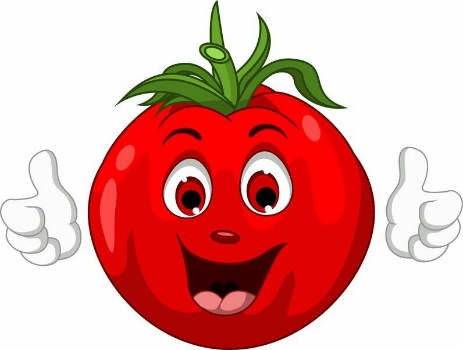 «Поиск сокровищ Госпожи Осени»Команда «Помидоры»Время выполнения 5 минут. Оцениваем по 5б, если не всё выполнили, снимаем баллы, штрафуем за нарушение дисциплины.Квест – игра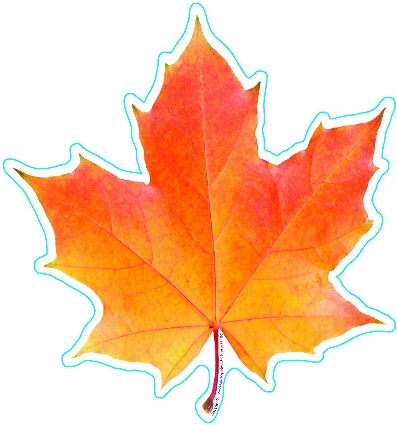 «Поиск сокровищ Госпожи Осени»Команда «Листочки»Время выполнения 5 минут. Оцениваем по 5б, если не всё выполнили, снимаем баллы, штрафуем за нарушение дисциплины.ПорядокпрохожденияэтаповНомер этапа и местопроведенияОтветственный за этапОтметка о бонусныхбаллахОтметка о штрафныхбаллах1Кабинет 6  Пункт «Осенний лист»2Кабинет 4  Пункт «Осенняя катавасия»3Кабинет 3 Пункт «Загадочный пункт»4Группа 2   Пункт «Кроссворд»5Группа 7 Пункт «Песенная»6Кабинет 2 Пункт «Осенняя мозаика»7Спортивная комната Пункт «Овощной базар»8Группа 5 Пункт «Плетень»ПорядокпрохожденияэтаповНомер этапа и местопроведенияОтветственный за этапОтметка о бонусныхбаллахОтметка о штрафныхбаллах1Группа 5 Пункт «Плетень»2Кабинет 6  Пункт «Осенний лист»3Кабинет 4  Пункт «Осенняя катавасия»4Кабинет 3 Пункт «Загадочный пункт»5Группа 2   Пункт «Кроссворд»6Группа 7 Пункт «Песенная»7Кабинет 2 Пункт «Осенняя мозаика»8Спортивная комната Пункт «Овощной базар»ПорядокпрохожденияэтаповНомер этапа и местопроведенияОтветственный за этапОтметка о бонусныхбаллахОтметка о штрафныхбаллах1Спортивная комната Пункт «Овощной базар»2Группа 5 Пункт «Плетень»3Кабинет 6  Пункт «Осенний лист»4Кабинет 4  Пункт «Осенняя катавасия»5Кабинет 3 Пункт «Загадочный пункт»6Группа 2   Пункт «Кроссворд»7Группа 7 Пункт «Песенная»8Кабинет 2 Пункт «Осенняя мозаика»